ЧЕРКАСЬКА ОБЛАСНА РАДАР І Ш Е Н Н Я_____________                                                                               № ___________ПРОЄКТПро зміну найменуванняЧЕРКАСЬКОГО МУЗИЧНОГО  КОЛЕДЖУ ІМ. С.С. ГУЛАКА-АРТЕМОВСЬКОГОВідповідно до пункту 20 частини першої статті 43 Закону України
"Про місцеве самоврядування в Україні", статті 16 Закону України
"Про державну реєстрацію юридичних осіб, фізичних осіб-підприємців
та громадських формувань", статей 10, 16 Закону України "Про освіту",
пункту 1 частини першої статті 31 Закону України "Про фахову передвищу освіту", рішення обласної ради від 16.12.2016 № 10-18/VIІ "Про управління суб’єктами та об’єктами спільної власності територіальних громад сіл, селищ, міст Черкаської області" (із змінами), від 12.06.2020 № 37-11/VIІ "Про Перелік суб’єктів господарювання та об’єктів спільної власності територіальних громад сіл, селищ, міст Черкаської області", враховуючи лист Черкаського музичного коледжу ім. С.С. Гулака-Артемовського від 11.06.2021 № 146, обласна рада
в и р і ш и л а:1. Змінити найменування ЧЕРКАСЬКОГО МУЗИЧНОГО КОЛЕДЖУ ІМ. С.С. ГУЛАКА-АРТЕМОВСЬКОГО на КОМУНАЛЬНИЙ ЗАКЛАД ФАХОВОЇ ПЕРЕДВИЩОЇ ОСВІТИ "ЧЕРКАСЬКИЙ МУЗИЧНИЙ ФАХОВИЙ КОЛЕДЖ ІМ. С.С. ГУЛАКА-АРТЕМОВСЬКОГО ЧЕРКАСЬКОЇ ОБЛАСНОЇ РАДИ".2. Установити, що КОМУНАЛЬНИЙ ЗАКЛАД ФАХОВОЇ ПЕРЕДВИЩОЇ ОСВІТИ "ЧЕРКАСЬКИЙ МУЗИЧНИЙ ФАХОВИЙ КОЛЕДЖ                           ІМ. С.С. ГУЛАКА-АРТЕМОВСЬКОГО ЧЕРКАСЬКОЇ ОБЛАСНОЇ РАДИ" є правонаступником прав та обов’язків ЧЕРКАСЬКОГО МУЗИЧНОГО КОЛЕДЖУ ІМ. С.С. ГУЛАКА-АРТЕМОВСЬКОГО.3. Контроль за виконанням рішення покласти на постійну комісію обласної ради з питань комунальної власності, підприємництва та регуляторної політики.Голова									А. ПІДГОРНИЙ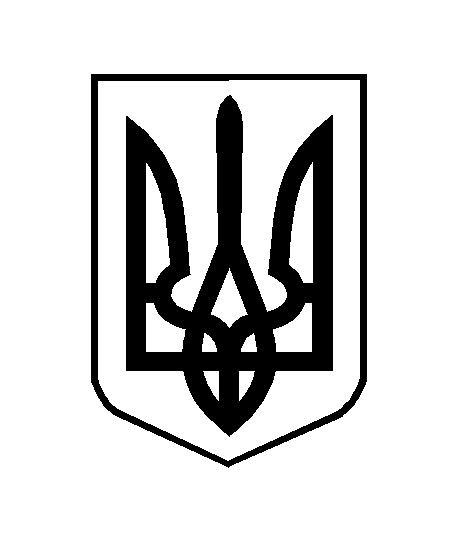 